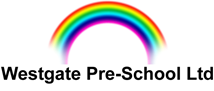 Westgate Pre School Improvement Plan Autumn 2017 – September 20181	To focus on Physical Development with emphasis on improving (moving and handling) for all children.2 	To further enhance the monitoring of good teaching and quality of our                                                provision by developing challenging planning for each child, which is shared and understood by all parents and carers.3       To re-energise our outdoor provision to maximise children’s learning and experiences.Success CriteriaPriority 1 Physical Development (moving and handling)Priority 2 To further enhance the monitoring of good teaching and quality of our                                                provision by developing challenging planning for each child, which is shared and understood by all parents and carers.Priority 3 To re-energise our outdoor provision to maximise children’s learning and experiences.ACTIONResource EvaluationImpactSuccess CriteriaIncreased moderation of PD with a focus on writing and pencil control.Environment audit on PD, in particular, writing opportunities inside and out.Re-establish a programme of Write DanceMark making ideas board to share with parents.Time given in meeting times.TimeEstablish board by NovemberEvidence from moderationEvidence from auditMonitor how many parents look at boardJune 2018Improved outcomes for children, more children at national levels.  “                                 ““                                 “ACTIONWHOMONITORINGSuccess CriteriaClearer planning so that parents can understand it.Set challenging but achievable individual targets.Encourage parents to support their child in achieving their target by working with them at home.All staff All staffand parentsTalk to parents to ask if they understand the planning and follow up.Parental questionnaire after March parents’ evening.Add small amounts of planning to our Facebook page to increase parental awarenessTalk to staff at supervision meeting for their feedback.Systematic observation of adults/children with effective documentation.Planning for learning and provision more effective through increased knowledge of children’s attainment and progress.Parents more involved in their children’s learning.ACTIONWHOMONITORINGAudit outdoor equipment and provision.Write target areas on plan and put in business plan.FundraiseGrant applicationsStaffCharity committeeMonitor progress at Directors’ meetings and Charity meetings.All staff to observe how children are using the environment and the impact of change.